Central WI Healthcare Partnership (CWHP) MeetingWednesday, November 26th 2014Attendees: Diane Cable, Sarah Grosshuesch, Tom Charles, Scott Ethun, Barb Theis, LeRoy Dissing, Philip Robinson, Mandy Stanley, Kathleen Meckstroth, Chuck Price, Kathryn Goel, Dawn Buccholtz, Ted Kay, Patti Wohlfeil, Dan Naylor, Lori Martin, and Clint Starks (by phone)Introductions were made.  Phil introduced Dan Naylor and Lori Martin from White Pine Consulting.The minutes from the September 24th meeting were reviewed – there were no comments or changes noted.   Updates on CCS (Phil)Contract for Regional AdministratorPhil and LeRoy approached Dan and Lori with White Pine Consulting regarding the option to provide the responsibilities of the CCS Regional Administrator position.  Dan and Lori are interested in the position; Phil and LeRoy would like to get the blessings of the CWHP; review the responsibilities and deliverables with the group; and ultimately draft a contract between Green Lake County and White Pine Consulting.Dan and Lori shared an overview of White Pine’s work and their personal experiences:White Pine has a long history of working in the region and with the counties involved in this partnership.  They have been involved indirectly in the development of CCS – much of the language was developed around wraparound and Coordinated Services Team (CST) language and philosophy.  White Pine has worked with counties and a state group to compare the similarities of CCS and CST to find common ground and ways to integrate the two; while at the same time recognizing the importance role that Evidence Base Practices such as Trauma Informed Care and Motivational Interviewing play in the implementation of any treatment approach.  Looking at a shared position between Dan and Lori to fulfill the role of Regional CCS Administrator.Dan has administrative experience as a former director of a Vietnam Veterans Service Center, director of a correctional half-way house, and later director of a 3-county AODA prevention and treatment agency, as well as developing an AODA residential treatment center for youth.  He worked with Lu Rowley and Howard Harrington with the development of CST in Waushara County; and has also been involved with CST development with most other counties in the consortium.  White Pine currently has a contract through Waupaca County DHHS to provide training and technical assistance to CST sites across the state.  They are planning to reduce their CST contract to 20 hours/week each, leaving 20 hours per person per week to dedicate to CCS position (1 FTE total).Lori began her career in human services as a counselor at a residential care facility for youth.  She then worked in Waushara County as a CST case manager, and as part of the in-home therapy team.  She later became their CST Project Director.  For the past 12 years, she has been with White Pine Consulting.  Specific skills she brings including: organizing and facilitating workshops; training material development; project management; development of data management spreadsheets; website development; program monitoring and evaluation; and data analysis and reporting.Dan and Lori are looking forward to getting started on the deliverables of the position, beginning first with a dual track of getting up to speed on CCS, and getting to know the unique strengths and needs of each county’s CCS program.  Another priority it so assist in getting Waupaca and Marquette Counties certified.Group reviewed and discussed draft deliverables for the positionScott reinforced the importance of getting to know the individuals in each county and the strengths and needs of each county’s program.  The Regional CCS position can help determine what parts are compatible across counties.  This is an area of strength that White Pine brings to the table.  Dan noted that he and Lori plan to spend time on the road working with each of the sites.  Chuck noted that Dan and Lori are great to work with – thorough, responsive to needs, and that they respond in a timely manner.  They know the county structure and system, and have an understanding of the region.  He believes their skill sets are a good fit for the position.  Phil noted that there is sometimes tension between departments within agencies, and that it can be difficult to develop shared work plans and objectives and to find some common ground.  One role of the Regional CCS Administrator is to sit in the cross currents and embrace that. Dan and Lori bring a broad view to the position.   Discussed the role of clinical licensure and this position.   The position doesn’t require this; other parts of the system can patch over. Dan and Lori have the skills and relationships to connect with someone who has the answer.  LeRoy is interested in furthering collaboration between CST and CCS. Would also like to see more buy-in / collaboration between child welfare and CCS.  Needs to be a greater integration between mental health and child welfare.  Group discussed process for voicing any future concerns that may arise regarding White Pine’s role/performance as the Regional CCS Administrator.  Concerns should go to the contract holder - Green Lake County.  Dawn suggested talking to adult protection and crisis workers as part of the orientation process.Motion made to offer the position of Regional CCS Administrator to White Pine Consulting.  All in favor – none opposed.  Functional Screen TA Session 12-3-14Phil spoke with Cheryl Lofton, and there may be a problem with having a session on that date.  The purpose of the session was to be an overview for people who are already trained in rating the Functional Screen.  Phil will know Monday whether the session will be held.   Scott suggested that even if the session is cancelled, there may be value in having new staff meet with veteran staff.  LeRoy agrees – could be helpful to share experiences.  The plan right now is to have the CCS regional coordinating committee meeting from 10:00 – noon, followed by the functional screening at noon (pizza will be served).   Promise Zone and Community Health Improvement Plans (Sarah)Wisconsin Partnership Program Grant supports community wellness work and community education.  A Motivational Interviewing training is being planned for staff, and Sarah wanted to offer the training to the regional partnership.  Have funds to cover costs through grant.  Group discussed Neshkoro as a possible training location. Sarah has reviewed each county’s Community Health Improvement Plan (CHIP)Sarah noted many similarities across the plans, and shared a diagram to help illustrate: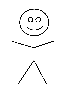 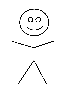 At the center of each plan is the Client, including their individual situations and genetic makeup.Lifestyle changes: several plans had information related to behavioral change – for example, the need to improve nutritional habits.  Alcohol, tobacco, diet, and exercise are the primary four factors that affect many chronic diseases.At the next level, plans referenced the local community – for example the needs that surround access to affordable and healthy food options.Socioeconomic – several plans identified the importance of social support, including employmentGlobal – dealing with stigma, for exampleThere is a recognition of a need to focus on outer layers (global, socio-economic development, community) in order to have an effect on the individual. How do we promote policies that affect global, socio-economical and local community levels; that will ultimately affect the individual?There will be 20 Promise Zone designations before the end of President Obama’s term.  During the initial phase, the only rural county economic development project funded was out of central Kentucky. This begged the question of how likely it would be for Adams County to apply on its own and be awarded an implementation grant?  It may make more sense to apply as a region.  The first round of grant applications is due tomorrow (11/27/14).  Adams County was going to apply, but due to sequestration, the planning funding stopped.  There will be 3 or 4 other rounds of opportunities to apply for this grant. Can we respond to this as a group?  How to begin – how to determine what the economic needs are and how to address them? Considering an economic development summit for the region to come up with common goals for the region and frame it as a health issue – including behavioral health and AODA.  Could give footing for applying for a Promise Zone grant in the future.  Need to find the appropriate facilitator.  Chuck thinks this is a great idea; he noted the Collective Impact meeting sponsored by the Office of Children’s Mental Health.  He has an Economic Development Board contact who may want to be at the table – this issue connects with ACES and TIC.  Collective impact piece – looking for counties or regions to help support that. Chuck is willing to help connect with the economic development individual to ask them to be at the table.  For the Promise Zone, need to have one zip code in area that has 30% of poverty, which doesn’t usually happen in rural communities (more common in urban areas) – the application may allow for rural communities to submit alternative sources of data.  Sarah will email more information. If we do receive certification, what does a certification for the Promise Zone give us? 5 AmeriCorps Vista workers to help create the programFederal liaison to help navigate fundsPreferential treatment with grants due to the Promise Zone designationYou are designated that for 10 yearsThere are tax advantages for the communityGoal for today – suggest contacts for Sarah to help organize a summit, suggestions for an appropriate venue, suggestions for facilitator(s). Also need local boards so they understand the efforts of rallying around the cause.  Group discussion included:Phil suggested creating more focus on the CHIP plan for our regionJuneau has an educational deficit. Issue of having skilled and healthy workers.  High percentage of youth not graduating high school, and then encouraging ongoing training/education.  Dan shared that Veterans’ organizations have addressed some of these types of issues (statewide effort). CAP services also does economic development work.  Technical colleges – partnering with employers.  PROMISE Grant – for young adults.  Dan offered to get contacts for Sarah.  Suggestion to involve CESA’s and Job CentersBarb shared that Juneau’s CHIP echoes much of Adams’ CHIP.  Idea to have Health Officers meet every other month as a group to start formalizing the process and explore options.  Start with planning group of approximately 10 people.  Sarah will send an email to Health Officers to initiate a first meeting.  Summit (not conference) come up with action items. Engage Chambers of CommercePartner fatigue – same people at the table. Important to get others at the table.  Need to build partnerships.Possible contacts – facilitators used by DCF for their summits.LegislaturesRotariesNeshkoro School Group reviewed draft MOU and 11/25 budget overview.Phil presented each county with their respective invoice and reviewed the content.  All costs are billable to CCS.  The amount owed by each county will drop as the remaining counties become CCS certified, and as space is subleased.  Cheryl Lofton has been given a copy of the invoice template to review and provide feedback.  Suggestion to add CCS language to the invoice.  Phil will do this and resend.  Update on subleasing.  Phil and LeRoy have a meeting on Monday with Care Wisconsin.  A massage therapist has also expressed interest in early 2015.Group may consider purchase of the property after a year.  Discussion of MOU:Need an oversight committee to meet quarterly to oversee the facility and make decisions such as what kind of rent to charge.   Scott suggestion to possibly involve a board member on the committee. Mandy shared that a Parenting with Drug Addictions group may have interest in utilizing the space – suggested they may have chairs and tables that could be utilized.  If agencies have interest in using the space, please contact Phil or LeRoy (they will handle Human service related events).  The Community Center will handle community-related eventsMeeting was adjourned. Minutes submitted by: Lori Martin, White Pine Consulting Service